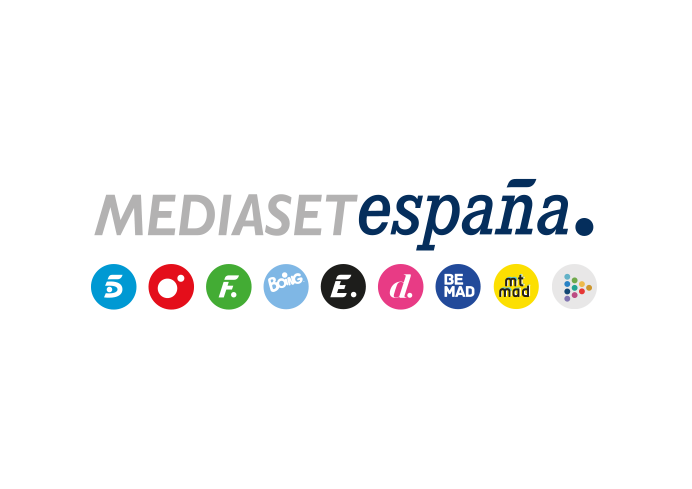 Madrid, 10 de marzo de 2020Llega a Telecinco la nueva edición de ‘Ven a cenar conmigo. Gourmet Edition’ con Víctor Sandoval como primer anfitriónBibiana Fernández, Dioni y Carmen Borrego completan el grupo de participantes en esta nueva entrega del programa.Demostrar entre fogones su extraordinaria valía como anfitrión para alzarse con la victoria: así arranca la competición entre Víctor Sandoval, Bibiana Fernández, Dioni y Carmen Borrego, celebrities patrias y participantes de la nueva edición de ‘Ven a cenar conmigo. Gourmet Edition’ que Telecinco emitirá mañana miércoles 11 de marzo, a partir de las 22:40 horas. Máxima expectación y rivalidad se darán cita en la nueva entrega del concurso, en la que los protagonistas tendrán que poner a prueba su valor y paciencia durante sus respectivas e ‘inolvidables’ veladas.Dos rostros populares del panorama nacional -la actriz, cantante y presentadora Bibiana Fernández y Dioni, exvigilante de seguridad que protagonizó un sonado suceso a finales de los 80- pondrán el ‘toque ochentero’ a las nuevas entregas del programa con Víctor Sandoval como primer anfitrión.Acostumbrado en su profesión a rodearse de cámaras y aún dolido por su antiguo amor, el colaborador televisivo abrirá las puertas de su casa a sus famosos invitados. Sincero hasta el extremo, asegura “no haber cocinado nunca”, por lo que tratará de seguir los sabios consejos de América, la carismática madre de Alaska. Junto a ella, rememorará algunas de las sorprendentes historias que ambos comparten.Apasionado del fast food, elaborará un menú realizado en un 90% a base de latas y botes. Comenzará con ‘Aixó es vida’, un entrante de ensalada con salsa romescu, aceitunas arbequinas, anchoas y ventresca. Como plato principal servirá ‘Todo es posible en América’, el plató más elaborado de su propuesta gastronómica: una receta de la progenitora de Alaska de picadillo de carne de ternera y cerdo con vino, cebolla, pimiento y ajo. El broche de oro de su cena llegará con su postre: ‘Corazón congelado’, polos de queso, nata y sirope de caramelo.En la mesa de Víctor, Bibiana acaparará buena parte del protagonismo, Dioni echará mano de su amplio repertorio de chistes y Carmen diseccionará hasta el último detalle las distintas propuestas culinarias del anfitrión, añadiendo tensión a la velada.